 Ҡарар	                                                                        постановление         15 декабрь  2016 й. 	         	        № 41		            15 декабря  .О внесении изменений и дополнений в постановление сельского поселения      «О порядке администрирования доходов бюджета сельского поселения Верхнеяушевский сельсовет муниципального района Федоровский район      Республики Башкортостан»        В целях своевременного получения безвозмездных поступлений в бюджет сельского поселения Верхнеяушевский сельсовет муниципального района Федоровский район РБ   ПОСТАНОВЛЯЮ:1.Дополнить постановление сельского поселения Верхнеяушевский сельсовет муниципального района Федоровский район Республики Башкортостан от 07.05.2015 г. № 16 «О порядке администрирования доходов бюджета сельского поселения Верхнеяушевский сельсовет муниципального района Федоровский район Республики Башкортостан» кодом бюджетной классификации:   791 114 02053 10 0000 410  Доходы от реализации иного имущества, находящегося в собственности сельских поселений (за исключением имущества муниципальных бюджетных и автономных учреждений, а так же имущества муниципальных унитарных предприятий, в том числе казенных), в части реализации основных средств по указанному имуществу.2. Контроль за выполнением настоящего постановления оставляю за собой.  Глава сельского поселения                   			В.Р.Дашкин Башҡортостан  РеспубликаһыФедоровка районымуниципаль районыныңҮрғе Яуыш ауыл советыауыл биләмәһе хакимиәте80Федоровка  районы,Үрғе Яуыш ауылыЙәштәрурамы1тел46-43ИНН 0247002530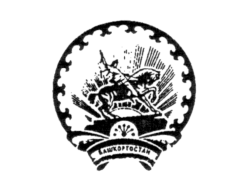 Администрация сельского поселения   Верхнеяушевский сельсоветмуниципального района Федоровский районРеспублики Башкортостан80Федоровский район с.Верхнеяушево, ул Молодёжная1тел46-43ИНН 0247002530